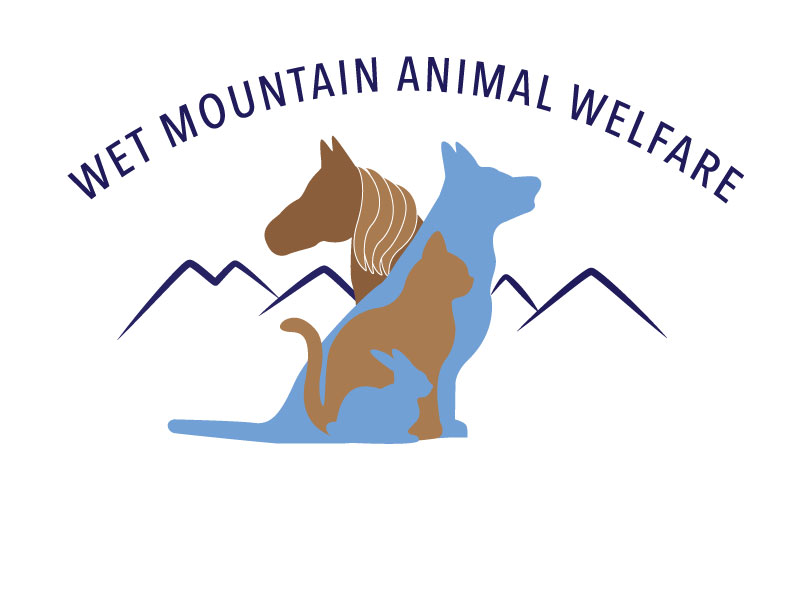 FOSTER CARE APPLICATION I, ________________________________________________ (name of foster applicant), agree that all statements in this application are made based on personal knowledge and are made for purposes of my application to foster one or more animals through the WMAW foster care program.   I would like to foster WMAW-rescued animals. Number of animals I can foster__________ □ I have a preference for specific animals: _______________________________________________________________________ Restrictions on the type of animal I can foster (For example, “No dogs over 30 lbs”, “Only adult cats”, etc.) ________________________________________________________________________ ________________________________________________________________________ Where my foster animals will sleep at night: ________________________________________________________________________ Where my foster animals will stay during the day when I am home: ________________________________________________________________________ Where my foster animals will stay during the day when I am not home: ________________________________________________________________________ I understand that WMAW is very concerned about the security and safety of my foster animal and all the animals in its custody, as well as its ability to keep track of all animals rescued.  I understand WMAW will not share this information for any reasons not connected to the foster care program or applicable lawsuits. What is the best way for WMAW to communicate with you?_____________________________ □ I own my home and am permitted to bring an animal or animals into my dwelling. □ I rent my home and am permitted to bring an animal or animals into my dwelling. _________________________________________ 	______________________________ Landlord’s Name 	 	                                   Telephone (Alternatively, you may attach a copy of your lease or a permission letter from your landlord as long as it includes landlord’s name and contact info.)□ I have a fenced-in yard. Height ________ Type (i.e. chain link, wood, etc.) __________ I have _____ companion animals at my home currently. _____ dogs, _____cats, _____ other (please specify) _____________________________________ Are all animal in the home spayed/neutered? ________ If not, please give details _______________________________________________________________________________________The veterinarian(s) I use for my companion animals: _________________________________ 	I have ______ children in the house.  Ages: ____________________________________ List of all people living in the house and/or who have regular contact with my animal(s) and their relationship to me (include family, friends, domestic employees, etc.): Name						Relationship___________________________________ _________________________________________ ___________________________________ _________________________________________ ___________________________________ _________________________________________ ___________________________________ _________________________________________ ___________________________________ _________________________________________ ___________________________________ _________________________________________ Two references (not relatives) who know me and my companion animals: ________________________________  ________________ _________________ Name                                                             Relationship 	                           Phone ________________________________  ________________ _________________ 	Name                                                            Relationship 	                             Phone I understand a WMAW representative may visit my home for a home inspection before my foster application is approved.   I understand that if I am approved for fostering, I will also need to carefully read the “Foster Care Agreement,” which is a separate document from this “Foster Care Application.”  The Foster Care Agreement represents the legal contract between a foster caregiver and WMAW.  I understand that if I am approved to foster an animal, I must agree to the terms of the Agreement and sign the Agreement before I can take my foster animal home. I have read this Application in its entirety, and I agree that all statements contained in this document are made by me and are truthful.  I make this statement under penalty of perjury under the laws of the state of Colorado.____________________________________ 	______________________________ Signature 	 	Date _________________________________ _________________________________ My Name 	 Home Phone _________________________________ _________________________________ Address 	 Cell Phone _________________________________ _________________________________ City, State, Zip 	 Work Phone _________________________________ Email* 